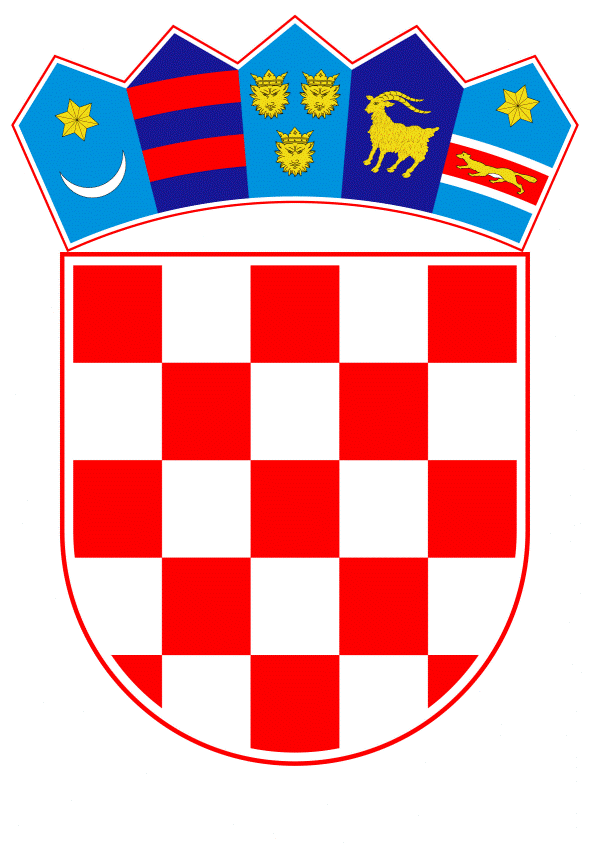 VLADA REPUBLIKE HRVATSKEZagreb, 13. srpnja 2023._______________________________________________________________________________________________________________________________________________________________________________________________________________________________ Banski dvori | Trg Sv. Marka 2  | 10000 Zagreb | tel. 01 4569 222 | vlada.gov.hrPRIJEDLOGNa temelju članka 39. stavka 2. Zakona o poljoprivredi („Narodne novine“, br. 118/18., 42/20., 127/20., - Odluka Ustavnog suda Republike Hrvatske, 52/21. i 152/22.), Vlada Republike Hrvatske je na sjednici održanoj __________________ 2023. donijelaO D L U K Uo donošenju Izmjene Programa sufinanciranja uspostave pokusnih polja navodnjavanja poljoprivrednih kultura za 2023. godinuI.Donosi se Izmjena Programa sufinanciranja uspostave pokusnih polja navodnjavanja poljoprivrednih kultura za 2023. godinu, u tekstu koji je Vladi Republike Hrvatske dostavilo Ministarstvo poljoprivrede aktom, KLASA: 402-01/22-01/12, URBROJ: 525-06/206-23-34, od 27. lipnja 2023. II.Izmjena Programa iz točke I. ove Odluke sufinancira se u 2023. godini u ukupnom iznosu od 405.223,00 eura iz Državnog proračuna Republike Hrvatske za 2023. godinu, s razdjela 060 Ministarstvo poljoprivrede, aktivnosti K821074 - Programi državnih i deminimis potpora i sufinanciranje infrastrukture za razvoj poljoprivrede i provodi se u 2023. godini.III.Zadužuje se Ministarstvo poljoprivrede da na svojim mrežnim stranicama objavi Izmjenu Programa iz točke I. ove Odluke.IV.Ova Odluka stupa na snagu danom donošenja.PREDSJEDNIKmr. sc. Andrej PlenkovićKlasa: Urbroj: Zagreb, OBRAZLOŽENJENavodnjavanje je jedna od najvažnijih agrotehničkih mjera koja ima za cilj nadoknaditi nedostatke vode koji se javljaju pri uzgoju poljoprivrednih kultura, a koji su ograničavajući faktor za postizanje njihovog punog biološkog potencijala.Vlada Republike Hrvatske je na sjednici održanoj 23. veljače 2023. godine donijela Odluku o donošenju Programa sufinanciranja uspostave pokusnih polja navodnjavanja poljoprivrednih kultura za 2023. godinu, KLASA: 022-03/23-04/51, URBROJ: 50301-05/31-23-4.Slijedom odluke donesen je Pravilnik te je proveden Javni poziv.Prilikom provedbe Javnog poziva ustanovljene su promjene u zakonodavnom okviru koje se odnose na zakonski propis koji više nije na snazi. Temeljem članka 120. Zakona o visokom obrazovanju i znanstvenoj djelatnosti („Narodne novine“, br. 119/22) danom stupanja na snagu Zakona, odnosno dana 22. listopada 2022. godine, ukinut je Upisnik znanstvenih organizacija.Temeljem Javnog propisa propisane su obveze korisnika potpore koji između ostalog moraju dostaviti dokaz o upisu u Upisnik znanstvenih organizacija sukladno Pravilniku o Upisniku znanstvenih organizacija i Upisniku Visokih učilišta („Narodne novine“, broj. 72/04, 80/04, 80/04 i 29/18).Također, uvidom u prijave ustanovljen je interes većeg broja korisnika te je potrebno financijsku omotnicu za provedbu Odluke povećati. Sredstva za provedbu Izmjene Programa iz točke I. ove Odluke sufinanciraju se u 2023. godini u ukupnom iznosu od 405.223 eura (3.053.152,69 kuna) iz Državnog proračuna Republike Hrvatske za 2023. godinu, s razdjela 060 Ministarstva poljoprivrede, Aktivnosti K821074 - Programi državnih i de minimis potpora i sufinanciranje infrastrukture za razvoj poljoprivrede i provodi se u 2023. godini.Predlagatelj:Ministarstvo poljoprivredePredmet:Prijedlog odluke o donošenju Izmjene Programa sufinanciranja uspostave pokusnih polja navodnjavanja poljoprivrednih kultura za 2023. godinu